Муниципальное бюджетное общеобразовательное учреждение 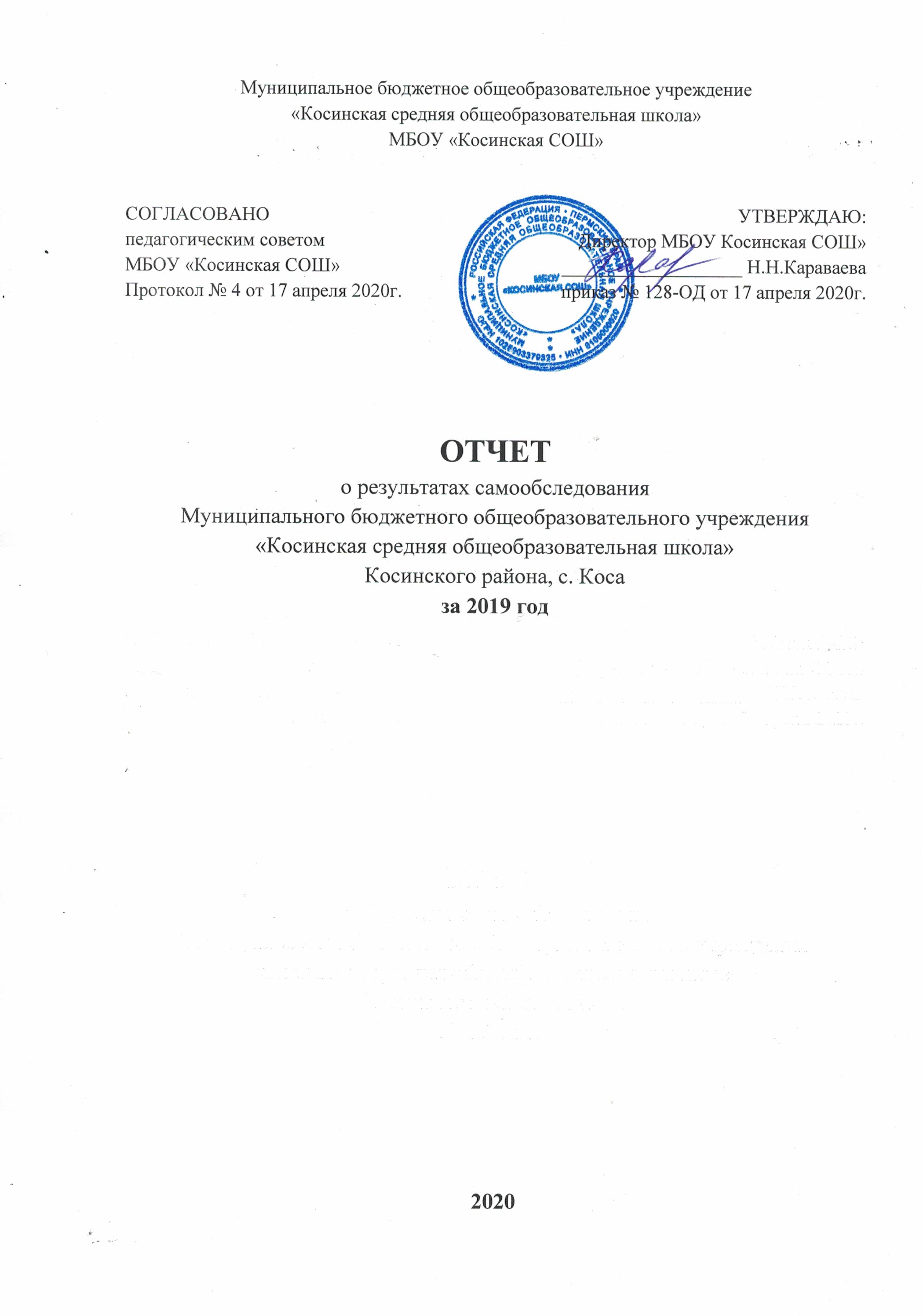 «Косинская средняя общеобразовательная школа»МБОУ «Косинская СОШ»ОТЧЕТо результатах самообследованияМуниципального бюджетного общеобразовательного учреждения«Косинская средняя общеобразовательная школа»Косинского района, с. Коса  за 2019 год2020Аналитическая частьI. Общие сведения об образовательной организацииМБОУ «Косинская средняя общеобразовательная школа» (далее – школа) расположена в жилом районе села Коса, в двух зданиях, имеется здание школьных мастерских, пришкольного интерната. Большинство обучающихся проживают в селе и в близлежащих населенных пунктах Косинского района. С февраля 2019 в следствие реорганизации МСО к школе присоединен филиал МБОУ «Косинская СОШ» Пуксибская ООШ (далее – филиал) в с.Пуксиб, где на конец 2019 года 16 учеников 1-4х классов и 12 дошкольников.Основным видом деятельности Школы является реализация общеобразовательных программ начального общего, основного общего и среднего общего образования. Также школа реализует образовательные программы дошкольного (в рамках филиала) и дополнительного образования детей. МБОУ «Косинская СОШ» – единственная средняя школа в районе, целью которой является создание развивающей среды, обеспечивающей широкие возможности для личностного роста и профессионального самоопределения подрастающего поколения.	В январе 2019 года утверждена Программа развития МБОУ «Косинская СОШ» на 2019 – 2022 годы «Совершенствование системы работы с родителями через создание и внедрение моделей родительского образования» являющаяся основополагающим документом, устанавливающая приоритеты, стратегию и основные направления развития школы. Концепция Программы развития школы построена с учетом приоритетного национального проекта «Образование» федерального проекта «Поддержка семей имеющих детей». Цель Программы – разработать и внедрить в образовательном учреждении управленческую и содержательную модели родительского образования взрослых и детей, способствующих инновационному развитию его образовательной среды, обеспечивающих формирование основ родительской культуры взрослых и детей.Социальная активность и внешние связи учреждения:сотрудничество школы и учреждений дополнительного образования – муниципальное образовательное учреждение дополнительного образования детей «Детская музыкальная школа искусств», ДТ – Дом творчества;сотрудничество школы и учреждений здравоохранения – ЦРБ   (отношения регулируются Договорами о сотрудничестве), что создает условия для медицинского обслуживания учащихся, осуществления программы вакцинации учащихся, способствует профилактике заболеваемости и укрепление здоровья детей и подростков, восстановление репродуктивного потенциала;сотрудничество школы и учреждений культуры – центральная районная  библиотека, районный Дом культуры, что способствует формированию позитивных моральных и духовных ценностей, обеспечению всестороннего гармоничного развития учащихся, патриотическому воспитанию, обеспечивает культурный досуг молодежи;сотрудничество школы и учреждением спорта – МКУС спортивно-досуговый центр «Лидер», это способствует формированию и развитию потребности детей в здоровом образе жизни.сотрудничество школы с социальными учреждениями – ГКУ центр занятости населения Косинского района; отдел социального развития по Кочевскому и Косинскому районам Министерства социального развития Пермского края сотрудничество школы (администрации и педагогического коллектива) и учащихся школы. Отношения регулируются Уставом школы и способствуют удовлетворению потребности и возможности обучения детей, реализации личностного развития и формирования социальных навыков;сотрудничество школы с родительской общественностью (отношения регулируются Уставом школы и локальными актами о сотрудничестве школы и родителей (законных представителей) учащихся.)II. Система управления организациейОрганы управления, действующие в Школе	Для осуществления учебно-методической работы в Школе создан методический совет и создано пять школьных методических объединений:- учителей гуманитарного цикла - учителей естественно-математического цикла- учителей творческого цикла- учителей начальных классов- классных руководителейIII. Оценка образовательной деятельностиОбразовательная деятельность.Образовательная деятельность в Школе организуется в соответствии с:Федеральным законом от 29.12.2012№ 273-ФЗ «Об образовании в Российской Федерации»;ФГОС начального общего, основного общего  образования;ФКГОС среднего общего образования;СанПиН 2.4.2.2821-10 «Санитарно-эпидемиологические требования к условиям и организации обучения в общеобразовательных учреждениях»;Основными образовательными программами по уровням, включая учебные планы, годовые календарные графики, расписанием занятий.Учебный план 1–4 классов ориентирован на 4-летний нормативный срок освоения основной образовательной программы начального общего образования (реализация ФГОС НОО), 5–9 классов – на 5-летний нормативный срок освоения основной образовательной программы основного общего образования (реализация ФГОС ООО), 10–11 классов – на 2-летний нормативный срок освоения образовательной программы среднего общего образования (ФКГОС СОО), 1-9 классов – на 9-летний нормативный срок освоения адаптированной основной образовательной программы образования обучающихся с ОВЗ (ЗПР) (реализация по 1 варианту для обучающихся по программе С(К)ОУ VII вида, приказу Министерства образования РФ от 10.04.2002 года № 29/2065-П).Воспитательная работаВ 2019 году воспитательная работа в МБОУ «Косинская СОШ» велась всем педагогическим коллективом и социально-психологической службой школы, в состав которого входят: классные руководители, педагоги-организаторы, социальный педагог, педагог-психолог, воспитатели ГПД, педагоги дополнительного образования, библиотекарь, учителя физической культуры и учитель ОБЖ.Целью воспитательной работы школы являлось укрепление и развитие воспитательного потенциала в социокультурном пространстве на основе взаимодействия систем общего и дополнительного образования, создание условий для формирования духовно развитой, творческой, нравственно и физически здоровой личности, способной на сознательный выбор жизненной позиции, на самостоятельную выработку идей на уровне достижений культуры, умеющую ориентироваться в современных социокультурных условиях.Основными направлениями организации воспитания и социализации обучающихся в МБОУ «Косинская СОШ» в 2019 году являлись:гражданско-патриотическое;нравственное и духовное воспитание;спортивно-оздоровительное;культуротворческое и эстетическое;правовое воспитание и культура безопасности;воспитание семейных ценностей;формирование коммуникативной культуры;экологическое воспитание.Основными формами и методами воспитательной работы являлись тематические классные часы, коллективные творческие дела, конкурсы, викторины, массовые спортивные соревнования, познавательные игры, беседы, экскурсии, походы. При подготовке и проведению классных и общешкольных воспитательных мероприятий широко использовались информационно – коммуникативные технологии.За 2019 год в школе прошли классные и общешкольные  традиционные мероприятия,  посвящённые памятным и знаменательным событиям страны, где обучающиеся приняли активное участие. Это:Праздник «День Знаний»;Праздник, посвященный Дню учителя;День матери;Новогодние мероприятия;День родного языка;День защитника Отечества;Женский день 8 Марта;День космонавтики;День весны и труда;День Победы;День защиты детей.В течение года проведены следующие классные часы и занятия: «Диагностика нравственных приоритетов учащихся», «Чувство взрослости, что это такое?», «Как научиться властвовать собой», «Конфликт и способы его разрешения», «О милосердии», «Бескорыстное служение людям», «Общение в моей жизни», «Можете ли вы влиять на других», «Каким бы я хотел видеть своего друга?», «Кто я в этом мире?», «Почему важно беречь честь?», «Может ли доброта исцелить человека?», «Привычки хорошие и плохие», «Чем я отличаюсь от других», «Конфликт неизбежен или…», «Нравственность – это разум сердца», «Чем я отличаюсь от других?» и др. Все данные мероприятия, проведенные в школе, дают высокий положительный результат в воспитании толерантности, креативности, патриотизма обучающихся. В целях повышения безопасности детей в начале учебного года, восстановления у них после школьных каникул навыков безопасного поведения на дорогах и в транспорте, а также адекватных действий при угрозе и возникновении пожаров и чрезвычайных ситуаций, формирования сознательного и ответственного отношения к вопросам личной безопасности проведены мероприятия в рамках Месячника безопасности детей с привлечением сотрудников МЧС, ГИБДД, Пункта полиции.Большое внимание уделено гражданско-патриотическому воспитанию. В 2019 году было организовано торжественное вступление учащихся в ВВПОД «Юнармия». В школе  велась работа двух юнармейских отрядов. Юнармейцы и отряды других классов приняли участие в школьном и районном смотрах строя и песни, посвященных Дню Победы. В День Победы учащиеся школы участвовали в Почётном карауле у памятника воинам Великой Отечественной войны в с. Коса. Юнармейский отряд «Патриот» принял участие в межмуниципальной военизированной эстафете в с. БольшаяКоча и занял 1 место. Две команды  школы (в том числе юнармейцы отряда «Патриот») приняли участие в межмуниципальном смотре строя и песни в с. Кочёво и заняли призовые места. Юнармейский отряд «Патриот» принял участие в заочном этапе Краевого конкурса на лучший Юнармейский отряд. Также команда юнармейского отряда «Патриот» с сентября по декабрь 2019 года принимала активное участие в  региональном Краеведческом квесте в рамках реализации проекта «Край, в котором мы живём!», и была приглашена на  торжественное подведение итогов в г. Пермь. В сентябре 2019 года две команды школы успешно участвовали в районном военно-патриотическом мероприятии «Патриот», посвященном Юбилею Победы, где команда юнармейского отряда «Патриот» заняла 1-ое место, а команда «Беркут» - 3-е место.  Учащиеся школы, в том числе и юнармейские отряды, приняли активное участие в Межмуниципальном патриотическом часе в рамках дней воинской славы, посвященном 75-летию Победы в Великой Отечественной войне. Участие всех классов в школьном конкурсе военно-патриотической песни «Виктория» и в районном фестивале «Виктория» стало уже традицией.Проведены классные часы, уроки и занятия на темы: «Урок толерантности», Единый урок Мира, посвящённый памяти о Беслане, Парламентский урок «Я живу по правилам», «Символы России», «Защита Отечества - долг каждого гражданина», «Что ты знаешь о своих правах и обязанностях» (анкета), «О них мы будем помнить всегда», «21 сентября – Международный день мира», «Урок мужества, посвященный 75 – летию  Курской Дуге», «Парламентский урок: Что такое власть?», «Солдат войны не выбирает». На классных часах «Моя Россия», «Символы государства и Пермского края», «День народного единства» формировались гражданские качества личности, любовь к своей Родине и родному краю, знакомились с историческим прошлым своего народа. Для учащихся были организованы поездки по краеведческим маршрутам: Коса-Пятигоры-Порошево, Коса-Чазёво, туристический поход Коса-Селище-Коса и традиционный общешкольный туристический поход «Тропинками родного края».Огромная работа проведена в спортивно-оздоровительном направлении. Ежегодно учащиеся школы выступают на спортивных соревнованиях различного уровня и занимают призовые места. В 2019 году команды школы и отдельные участники достойно выступили в таких муниципальных соревнованиях, как «Старты надежд», Президентские  состязания, легкоатлетические кроссы, соревнования по лыжным гонкам, соревнования по стритболу. Большое внимание было уделено профилактической работе. Проведены занятия по профилактике правонарушений с участием инспектора ПДН Пункта полиции (дислокация с. Коса),наркологом ГБУЗ ПК «Косинская ЦРБ»  по профилактике наркомании, табакокурения, употребления спиртных напитков и ПАВ. Проведены профилактические беседы с учащимися 9-11 классов сотрудниками Кудымкарского филиала ГКУЗ ПК «Пермский краевой центр по профилактике и борьбе со СПИД и инфекционными заболеваниями». Для учащихся школы проведены правовые уроки, правовые викторины сотрудниками Косинского районного суда. Были организованы экскурсии в Косинский районный суд. Учащиеся старших классов смогли присутствовать на открытых судебных заседаниях в Косинском районном суде. Также для учащихся были организованы встречи с сотрудниками Пожарной части и ГИБДД с целью проведения профилактических бесед по пожарной и дорожной безопасности. Команда школы достойно выступила на районном конкурсе юных инспекторов движения «Безопасное колесо-2019» и приняла участие в краевом слёте ЮИД. Учащиеся школы приняли участие в Региональном этапе Всероссийского литературного конкурса «Человек доброй воли», посвященного 370-летию пожарной охраны России в год предупреждения чрезвычайных ситуаций и были награждены дипломами Пермского регионального отделения «Всероссийское добровольное пожарное общество». Для 10-11 классов была организована в образовательном учреждении встреча с Уполномоченным по правам ребенка в Пермском крае Денисовой С. А.С целью формирования экологического воспитания, бережного отношения к природе, профессиональной ориентации обучающихся были проведены Краевой слёт школьных лесничеств, региональные конкурсы«Юный лесовод» и «Чистая вода», где приняли участие  учащиеся и нашей школы. Учащиеся школы принимали активное участие во многих мероприятиях, организуемых МБУК «Культурно-досуговый центр с. Коса» и Косинской районной библиотекой.В 2019 году школа продолжила сотрудничество с родителями.  В течение учебного года  работал Общешкольный родительский клуб. Совместно с ОРК были организованы и проведены такие мероприятия, как общешкольная семейная лыжная прогулка, посвященная Дню защитника Отечества, где приняло участие большое количество участников: и детей, и родителей. Также родители всех классов вместе  со своими детьми приняли активное участие в школьном родительском фестивале «Всё начинается с семьи…»: это и участие в мастер-классах, в конкурсе спортивных рекордов «Папа может!», в конкурсе-выставке семейных фотографий «СемьЯ», выставке декоративно-прикладного искусства, конкурсе агитбригад,  а также в конференции с участием Бачевой Е.В., учредителя Академии родительского образования. В рамках муниципального открытого фестиваля семейного творчества и досуга «Мал мала меньше» прошёл муниципальный конкурс видеороликов «Великое чудо-семья». В данном конкурсе приняли участие и представители МБОУ «Косинская СОШ», где заняли 2 призовых места.В рамках подготовки к празднованию 75-летия Победы в Великой Отечественной войне в школе был разработан и утвержден план работы с целью достойной встречи Юбилея Победы. В течение учебного года в данном направлении проведены общешкольные тематические линейки, уроки мужества в дни знаменательных дат, акции, творческие конкурсы, выставки работ обучающихся, проводилась исследовательская работа,  патриотические акции, литературно-музыкальные композиции, организация тимуровской помощи, совместные мероприятия с районной библиотекой и МБУК КДЦ с.Коса. Еженедельно учащиеся 5-11 классов по графику дежурят у Поста №1, делая уборку возле памятника воинам Великой Отечественной войны, прививая детям уважение к старшему поколению и к тем, благодаря кому живем под мирным небом. Учащиеся  участвовали в районном военно-патриотическом конкурсе «Зарница», приняли участие в конкурсе творческих работ «Они ковали Победу в тылу» «75-летию Великой Победы посвящается…», где в номинации «Вклад моей семьи в Победу» (вторая возрастная группа 9-11 классы) заняли 2 призовых места.На основании вышеизложенного воспитательную работу школы можно считать организованной на достаточно высоком уровне. Отмечается повышенная заинтересованность обучающихся в саморазвитии и получения результатов внеучебной деятельности.Планируемые цели и задачи воспитательной работы на 2020 год:продолжить работу посозданию условий для развития духовно-нравственных качеств личности, способной противостоять негативным факторам современного общества и выстраивать свою жизнь на основе традиционных  духовно-нравственных ценностей;продолжить работу по  взаимодействию с родителями,  организации совместной деятельности родителей и детей;совершенствование деятельности образовательной организации по формированию и развитию у школьников потребности в добровольчестве, оказании волонтерской помощи, культуры здорового и безопасного образа жизни;продолжить работу по формированию школьной здоровьесберегающей среды;продолжить работу по профилактике правонарушений,  безнадзорности, терроризма, экстремизма среди несовершеннолетних;продолжить работу ученического самоуправления КДШ.Внеурочная деятельность и дополнительное образованиеЦелью внеурочной деятельности и дополнительного образования обучающихся является организация повышения качества образования и реализации процесса становления личности ребенка. Внеурочная деятельность является равноправным, взаимодополняющим компонентом базового образования, который позволяет в полной мере реализовать требования федеральных государственных образовательных стандартов общего образования. Часы, отведенные на внеурочную деятельность, реализуются по выбору обучающихся и родителей. Внеурочная деятельность позволяет учитывать особенности, образовательные потребности и интересы обучающихся, а также возможности образовательной организации и решает следующие задачи:развитие познавательной, социальной, творческой активности ребенка, его нравственных качеств;формирование у учащихся целостного и эмоционально-образного восприятия мира;формирование компьютерной грамотности обучающихся.Внеурочная деятельность в соответствии с требованиями Стандарта организуется по направлениям развития личности (духовно-нравственное, социальное, общеинтеллектуальное, общекультурное, спортивно-оздоровительное), в таких формах как экскурсии, кружки, секции, конференции, олимпиады, соревнования, поисковые и научные исследования, практическое содержание отдельных учебных предметов, курсов. Организация занятий по этим направлениям является неотъемлемой частью образовательного процесса в образовательном учреждении.Внеурочные занятия проводятся во второй половине дня, после динамической  паузы и обеда по отдельно составленному расписанию. Организация внеурочной деятельности обучающихся 1-4 классов осуществляется учителями начальных классов. Такие направления как, спортивно-оздоровительное и общекультурное для обучающихся реализуют педагоги учреждения дополнительного образования при МБУ ДО «Дом творчествас.Коса», руководители спортивных кружков при МКУС СДЦ «Лидер», педагогидетской музыкальной школы с.Коса, методисты МБУК КДЦ с.Коса. В период каникул занятия по внеурочной деятельности проводятся по отдельному расписанию.Внеурочная деятельность и дополнительное образование обучающихся школы предоставлены в соответствии с требованиями ФГОС.Внеурочная деятельностьДополнительное образование Спортивно-оздоровительное направление полностью реализуется для обучающихся с 1 по 11 классы на базе МКУС СДЦ «Лидер». Для обучающихся  работают секции: волейбол, баскетбол, мини-футбол, теннис, тяжелая атлетика, гиревой спорт, занятия в тренажерном зале. IV. Содержание и качество подготовкиСтатистика показателей за 2016-2019 годы	Приведенная статистика показывает, что в 2019г. наблюдается отрицательная динамика успешного освоения основных образовательных программ сохраняется, при этом стабильно растет количество обучающихся Школы, 3 выпускника не получили аттестаты о среднем общем образовании.Проведен краткий анализ динамики результатов успеваемости и качества знаний.Результаты освоения учащимися программ начального, основного, среднего общего образования по показателю «успеваемость» в 2019г. учебном году	Качество знаний в начальной школе по итогам 2018-2019 учебного года составляет 51,4%. Высокое  качество знаний на 1 ступени обучение наблюдается во вторых классах (качество знаний 61%).	Среди начальных классов по качеству знаний лидирует 2а (61%). Высокое качество знаний, выше 50%, наблюдается во всех классах, кроме 3а (39%) и 4б (45%).	По сравнению с предыдущим учебным годом увеличилось количество отличников на 2 человек, ударников на 2 человека уменьшилось.	В основной школе на конец 2018-2019 учебного года обучалось 191 учащийся. На отлично учебный год завершили – 15 человек (7,8% - это на 0,4% выше по сравнению с 2017/2018 учебным годом). На «4» и «5» - 66 учеников (35% - это на 4% меньше по сравнению с 2017/2018 учебным годом), с одной «3» - 9 человек. Неуспевающий 2 человека – учащиеся 7б класса. Не аттестованных – 1. Качество знаний по основной школе составляет 42,4% (на 5% ниже 2017/2018 учебного года).	В средней школе на конец 2018-2019 учебного года на отлично учебный год завершили – 5 человек (8,3% - это на 1,3% ниже по сравнению с 2017/2018 учебным годом). На «4» и «5» - 22 ученика (36,6% - это на 5,4% ниже по сравнению с 2017/2018 учебным годом), из них с одной «3» - 8 человек. Качество знаний по средней школе  составляет 45% (на 7% ниже по сравнению с 2017/2018 учебным годом, успеваемость – 100%).Сравнительная характеристика качества знаний по параллелям 2-4 классы, 5-9 классы, 10-11 классы за последние  три годаИз таблицы наблюдаем падение качества знаний обучающихся на всех уровнях общего образования, в среднем на 6%. В связи с этим необходимо в следующем учебном году взять под контроль успеваемость и качество знаний обучающихся на всех уровнях образования школы, акцентировать внимание педагогов на работу по повышению познавательной активности обучающихся, а так же на уровне основного и среднего общего образования, систематизировать профориентационную работу с обучающимися.Вывод. Педагогический коллектив школы в основном выполнил задачу обеспечения усвоения учащимися обязательного минимума содержания образования на всех ступенях обучения на уровне требований государственного стандарта по всем предметам учебного плана. Учебные программы по всем предметам пройдены. Программный материал усвоен учащимися. Коллективу школы и администрации при планировании работы на предстоящий учебный год необходимо наметить мероприятия, способствующие улучшению достигнутых позиций. Одной из задач следующего учебного года является совершенствование системы внутришкольного мониторинга как средства повышения качества образования.Результаты ВПР Обучающиеся четвертых классов показали высокий уровень качества овладения умениями в соответствии с требованиями ФГОС. Если сравнивать уровень выполнения проверяемых требований (умений) в соответствии с ФГОС, то можно сказать, что практически по всем показателям наши учащиеся на уровне выше районных   показателей.Результаты ВПР учащихся 4 классовРезультаты ВПР выше районных по всем проверяемым предметам. 100% успеваемость по математике и окружающему миру. По всем предметам наблюдается не очень большой разрыв с краевыми результатами. Результаты ВПР учащихся 5 классРезультаты ВПР учащихся 6 классРезультаты ВПР учащихся 7 классРезультаты ВПР учащихся 11  классТаким образом, результаты ВПР позволили осуществить диагностику достижения предметных и метапредметных результатов в соответствии с федеральным государственным образовательным стандартом начального общего образования, в т.ч. уровня сформированности универсальных учебных действий и овладения межпредметными понятиями, выявили затруднения у учащихся 4 класса по отдельным разделам русского языка, математики и окружающего мира. Результаты государственной итоговой аттестации по образовательным программам основного общего образования в форме основного государственного экзамена в 2019 годуРезультаты сдачи экзаменовВ 9-х классах обучалось 45 человек, из них 9а класс – 21 учащихся, 9б класс – 22 учащихся и в филиале МБОУ «Косинская СОШ» Пуксибская ООШ обучалось 2 чаловека.  Все обучающиеся 9-х классов были допущены к ГИА.В 2018-2019 учебном году учащиеся 9 класса сдавали два обязательных экзамена: по русскому языку и математике и 2 обязательных по выбору, для учащихся филиала одним из двух экзаменов по выбору был коми-пермяцкий язык. Из таблицы наблюдаем, что 45 учащихся набрали минимальное количество баллов по обязательным предметам и все получили аттестат об основном общем образовании.  На «5» окончил 9 класс 1 человек, на «4» и «5» - 17 учащихся, таким образом качество знаний составило 40%.Сравнительная характеристика результатов экзаменов в 9-х классах за последние годыРезультаты государственной итоговой аттестации по образовательным программам
среднего общего образования в форме единого государственного экзамена в 2019 годуПо итогам проведенной государственной итоговой аттестации по образовательным программам среднего общего образования получили документы:Аттестаты с отличием – 2 ученика (имеют в аттестате все отметки «5»);Награждены медалью «За особые успехи в учении» - 2ученика;Аттестаты обычного образца – 26 человек (имеют в аттестате отметки «4» и «5» - 15 обучающихся).Таким образом, качество знаний составляет – 54,8%, успеваемость – 90,3%.Обучающиеся 11 класса писали итоговое сочинение как допуск к государственной итоговой аттестации. «Зачет» получили все 31 обучающихся.Количество выпускников МБОУ «Косинская средняя общеобразовательная школа» принявших участие в ЕГЭ: по двум предметам – 6 человек;  с предметами по выбору – 15 человек.Результаты сдачи экзаменовТаким образом, лучше по школе ЕГЭ сдали по русскому языку, истории и географии. Впервые в этом году 3 выпускника не сдали ЕГЭ по математике (база).Сравнительная характеристика результатов экзаменов в 11-х классах за последние три годаВ 2019 году результаты ЕГЭ по сравнению с 2018 годом существенно изменились, наблюдается понижение тестового балла по всем предметам. Сложившаяся ситуация стала результатом низкой мотивации учащихся к подготовке к ГИА, инертного отношения обучающихся и родителей к выбору будущей профессии, а так же отсутствия в школе системной работы по профессиональному самоопределению учащихся на уровне основного общего образования. Итоги олимпиад по предметам в начальных классах за 2016-2019 годыИтоги муниципального этапа Всероссийской олимпиады школьников 7-11 классов по предметам за 2016-2019 годыИтоги регионального этапа Всероссийской олимпиады школьников7-11 классов по предметам за 2016-2018 годыВ 2019 году в региональный этап прошли 2 ученика школы по предметам «Физическая культура» и «ОБЖ», на по уважительной причине не приняли участие в данном этапе.Результаты участия в математическом конкурсе-игре «Кенгуру»Результаты участия в конкурсе-игре «Енот – знатоки естественных наук»Результаты участия в конкурсе-игре «Русский медвежонок»Результаты участия в конкурсе-игре «Чеширский кот»Результаты участия в конкурсе-игре «ЛИС – любитель истории»V. Востребованность выпускниковОсновная школаС 2016 года увеличился процент  выпускников 9-го класса, которые продолжили обучение в 10 классе нашей Школы. Это связано с тем, что в Школе обучение ведется по индивидуальным планам, обучающиеся изучают профильные предметы по выбору. Средняя школаПроцент обучающихся, поступающих в ВУЗы, нестабилен. Это связано с отсутствием системной работы с родителями и выпускниками 9х классов по продолжению обучения в среднем звене и в последующем поступления в учреждения высшего профессионального образования.VI. Оценка функционирования внутренней системы оценки качества образованияШкола работает по положению о внутренней системы оценки качества образования. По итогам оценки качества образования в 2018 году выявлено, что уровень метапредметных результатов соответствуют среднему уровню.Сформированности личностных результатов также соответствуют среднему уровню.По результатам анкетирования 2019 года выявлено, что количество родителей, которые удовлетворены качеством образования в Школе, – 71 %, количество обучающихся, удовлетворенных образовательным процессом – 83 %VII. Оценка кадрового обеспеченияОценивая кадровое обеспечение образовательного учреждения, являющееся одним из условий, которое определяет качество подготовки обучающихся, необходимо констатировать следующее:− образовательная деятельность в школе обеспечена квалифицированным профессиональным педагогическим составом;− кадровый потенциал Школы динамично развивается на основе целенаправленной работы по повышению квалификации педагогов.VIII. Оценка учебно-методического и библиотечно-информационного обеспеченияУчебная литература приобретается в издательствах в соответствии с федеральным перечнем учебников, рекомендованных Министерством образования и науки Российской Федерации к использованию в образовательном процессе в общеобразовательных учреждениях, и приобретается на деньги, выделенные муниципалитетом. Библиотечный фонд на конец 2018 года составляет 21796 книг, из них учебников — 12255, художественная литература - 9541, периодические издания, методическая литература.Все обучающиеся обеспечены учебной литературой; за последние четыре года школа закупила учебники, адаптированные к ФГОС с 1 по 8 классы. Закуплены учебники для 9-х классов. Ежегодно обновляется фонд художественной литературы, осуществляется  подписка на методические и детские журналы.Фонд библиотеки соответствует требованиям ФГОС, учебники фонда входят в федеральный перечень, утвержденный приказом Минобрнауки от 31.03.2014 № 253.В библиотеке имеются электронные образовательные ресурсы, сетевые образовательные ресурсы.  Есть финансирование   на закупку периодических изданий и обновление фонда художественной литературы.Оснащенность библиотеки учебными пособиями достаточная. Библиотечно-информационное обеспечение осуществляется через деятельность школьной библиотеки. Работа библиотеки заключается в обеспечении образовательного процесса необходимой информацией путем предоставления учебников и учебных пособий учащимся, методической литературы учителям, предоставления периодических изданий, художественной,  справочной, детской литературы, электронной продукции, а также выполнения тематических запросов участников образовательного процесса и предоставления им возможности самостоятельного добывания  информации на стационарных компьютерах с выходом в Интернете.Состав фонда и его использование:Вывод: Таким образом, качество библиотечно-информационного обеспечения соответствует требованиям к условиям реализации Федеральных государственных образовательных стандартов начального общего и основного общего образования, повышению качества образования.Уровень информационно-методического обеспечения в МБОУ «Косинская СОШ» достаточный  для  организации и ведения, как основного учебного  процесса, так и дополнительного образования. Созданы необходимые условия для самостоятельной работы обучающихся, занимающихся исследовательской и проектной деятельностью.IX. Оценка материально-технической базыШкола расположена в двух типовых зданиях. Здание школы сдано в эксплуатацию в 1971 году на 480 человек, здание начальных классов построено в начале 20 века. В настоящее время в соответствии с новыми нормами СанПиНа-2,5 кв.м на одного ученика мы имеем недостаток площади в здании начальных классов. По этой причине учащиеся 4-х классов учатся в здании средней школы.Оба здания имеют земельные участки, на которых оборудованы физкультурно-спортивные зоны с необходимым оборудованием, зоны отдыха, хозяйственные зоны, зеленые насаждения. На пришкольной территории имеется противопожарный водоем.Оба здания имеют наружное освещение, видеонаблюдение по всей территории.В школе 27 учебных кабинетов, в том числе кабинеты технологии для девочек и мальчиков, из них 7 учебных кабинетов в здании начальных классов, библиотека с читальным залом, 3 спортивных зала, обеденный зал на 120 посадочных мест в основной школе и на 80 посадочных мест в здании для начальных классов.Все учебные кабинеты закреплены за классами и учителями, которые несут ответственность за сохранность школьного имущества, оснащение кабинета дидактическими материалами и пособиями, эстетическое оформление. В школе созданы все условия для обеспечения безопасности обучающихся и воспитанников, сохранения и укрепления здоровья: физического, психического. С  целью создания безопасных условий труда и обучения, сохранения жизни и здоровья участников учебно - воспитательного процесса, предупреждения производственного и  детского травматизма, соблюдения требований санитарно - гигиенических норм и  противопожарной безопасности в МБОУ «Косинская СОШ» закреплены ответственные лица за состоянием охраны труда, изданы приказы и инструкции по безопасности жизнедеятельности, охране труда, пожарной безопасности. Имеются  разработанные  и  согласованные: паспорт безопасности  дорожного  движения, паспорт  антитеррористической  защищённости. С  целью  повышения  безопасности  перевозки  обучающихся установлена  система "ГЛОНАСС".В целях антитеррористической безопасности  обеспечен пропускной режим в зданиях: в школах имеется специализированная охрана, установлено видеонаблюдение по периметру обоих зданий, а также пришкольного интерната. В целях противопожарной безопасности установлены противопожарные двери,  программно-аппаратный комплекс «Стрелец-мониторинг». В штатном расписании школы имеются ставки поваров, заведующей столовой, которые обеспечивают обучающимся здоровое, дешевое питание. В  школе организовано двухразовое питание: завтрак и обед, 130 обучающийся получают дотацию на питание в размере 67р.78 коп. в начальной школе и 280 обучающихся - 75р.98 коп. в основной и старшей школе. Школьная столовая обслуживает учащихся и педагогов. Обучающиеся получают горячее питание, как на платной основе, так и на льготных условиях. Школьным питанием охвачено 410 учащихся, из них 260 получают питание с возмещением стоимости питания в школьной столовой.Медицинское обслуживание осуществляется в школьном медицинском кабинете  работниками  ГБУЗ ПК "Косинская ЦРБ" на основании договора. Информационно-технические ресурсыВ школе имеется полный комплект оснащения кабинетов биологии, физики, химии, географии, ОБЖ, биологии. Кабинет информатики на 14 компьютеров, лингафонный кабинет на 17 рабочих мест.В этом году принимали участив в краевом конкурсе инновационных программ. Были приобретены дополнительные лаборатории по физике, химии, биологии, робототехника. Работа по укреплению материально-технической базы ведется  целенаправленно и планомерно и соответствует требованиям продуктивного функционирования образовательного учреждения.X. Результаты анализа показателей деятельности организацииДанные приведены по состоянию на 31 декабря 2019 года.СОГЛАСОВАНОпедагогическим советомМБОУ «Косинская СОШ»Протокол № 4 от 17 апреля 2020г.УТВЕРЖДАЮ:Директор МБОУ Косинская СОШ»___________________ Н.Н.Караваеваприказ № 128-ОД от 17 апреля 2020г.Наименование образовательной организацииМуниципальное бюджетное общеобразовательное учреждение «Косинская средняя общеобразовательная школа» (МБОУ «Косинская СОШ»)Руководитель Караваева Наталья НиколаевнаАдрес организации619430 Пермский край, Косинский район, с.Коса, ул. Ленина, д.112Телефон, факс834(298)2-16-56, 834(298)2-14-56Адрес электронной почтыschoolkosa@mail.ru УчредительМУ «Отдел образования администрации Косинского муниципального районаОфициальный сайтhttp://schoolkosa.ucoz.net/Лицензиясерия 59ЛО1 №0004700, дата выдачи 12 марта 2020 года,   срок действия – бессрочновыдано Министерство образования и науки Пермского края, приказ № СЭД-26-20-05-120 от 12 марта 2020 гСвидетельство о государственной аккредитациисерия 59А01 №0000748, дата выдачи 15 мая 2015 года, срок действия – 15 мая 2027г.выдано Государственной инспекцией по надзору и контролю в сфере образования Пермского краяНаименование органаФункцииДиректорКонтролирует работу и обеспечивает эффективное взаимодействие структурных подразделений организации, утверждает штатное расписание, отчетные документы организации, осуществляет общее руководство ШколойПедагогический советОсуществляет текущее руководство образовательной деятельностью Школы, в том числе рассматривает вопросы:− развития образовательных услуг;− регламентации образовательных отношений;− разработки образовательных программ;− выбора учебников, учебных пособий, средств обучения и воспитания;− материально-технического обеспечения образовательного процесса;− аттестации, повышения квалификации педагогических работников;− координации деятельности методических объединенийОбщее собрание работниковРеализует право работников участвовать в управлении образовательного учреждения, в том числе:− участвовать в разработке и принятии коллективного договора, Правил трудового распорядка, изменений и дополнений к ним;− принимать локальные акты, которые регламентируют деятельность образовательного учреждения  и связаны с правами и обязанностями работников;− разрешать конфликтные ситуации между работниками и администрацией образовательного учреждения;− вносить предложения по корректировке плана мероприятий организации, совершенствованию ее работы и развитию материальной базы№ п/пНазваниеобъединенияКоличество детей, посещающих объединениеВозраст       детей1.Эрудит  2410-11 лет2.Эрудит  2210-11 лет3.Легоконструирование188-9 лет4.Умное чтение  188-10 лет5.Умники-умницы  168 лет6.Читалочка188 лет7.Увлекательныйанглийский  477-8 лет8.Мой Пермскийкрай  4511-12 лет9.Юный зоолог  3912-13 лет10.Обществознание  4810-11 лет11.В мире задач  1714-15 лет12.В мире задач  1814-15 лет13.В мире задач  2413-14 лет14.За страницамиучебника математики  2112-13 лет15.ДЮП  2112-13 лет16.На пути грамотности  1814-15 лет17.На пути грамотности  1714-15 лет18.Хочу знать английский!1014-15 лет19.ДО-МИ-СОЛЬка137-9 лет20.Гармония  1711-14 лет21.Роспись по дереву  1910-15 лет22.Юнармия188-10 лет№ п/пНазвание объединенияКоличество детей, посещающих объединениеВозраст1.Микробиология716-17 лет2.Шахматы2110-15 лет3.Мягкая игрушка2010-15 лет4.Пресс-центр1011-16 лет5.Минеральная шкатулка613-14 лет6.Оч.Умелые ручки207-10 лет7.Кладезь грамотеев2510-11 лет8.Решение олимпиадных задач1715-16 лет9.Решение олимпиадных задач1812-13 лет10.Мой выбор4013-14 лет11.Юный лингвист3912-13 лет№Параметры статистики2016 год2017 год 2018 год 2019 год1Количество детей, обучавшихся на конец года, в том числе:4364354344441– начальная школа1511661831961– основная школа2182131912041– средняя школа675660602Количество учеников, оставленных на повторное обучение:31132– начальная школа21122– основная школа1----12– средняя школа------03Не получили аттестата:------33– об основном общем образовании------03– среднем общем образовании------34Окончили школу с аттестатом особого образца:12734– в основной школе 1414– средней школе232классЧисло учащихсяИтоги годаИтоги годаИтоги годаИтоги годаИтоги годаКачество (%)классЧисло учащихся«5»«4» и «5»С одной «3»«2»н/аКачество (%)2а181111672б19562582в17280592 кл.548253----613а23278393б23282433 кл.4641510----414а22482554б22282454 кл.446164----502-4 кл.144185617----51,45а20261405б203101655 кл.405162----52,56а18290616б18170446 кл.363160----537а21352387б161402317 кл.374922--358а19082428б162411388 кл.352123--1409а21161339б22071329 кл.431132----335-9 кл.191156692142,410292142355,110 кл.2921423--55,111а163434411б150432711 кл.31386----35,410-11 кл.6052283--452-11 класс39538144345146,1Учебный год2-4 классы (%)5-9 классы (%)10-11 классы (%)Всего (%)2015-201656,64161482016-201757,34446,249,22017-201857,5475252,12018-201951,442,44546,1ПредметРусский языкРусский языкМатематикаМатематикаОкружающий мирОкружающий мирПредметКач-воУспев-тьКач-воУспев-тьКач-воУспев-тьРоссия69,695,47997,678,999,1Край72,296,58498,585,499,8Район63,398,667,798,678,3100Школа61,91006910076,7100Русский языкРусский языкИсторияИсторияМатематикаМатематикаБиология Биология Кач-воУспев-тьКач-воУспев-тьКач-воУспев-тьКач-воУспев-тьРоссия49,986,65392,154,288,460,897,1Край46,28246,9885284,45296,7Район57,683,561,793,149,378,159,197,7Школа55,686,266,697,435,175,674,4100Русский языкРусский языкИсторияИсторияМатематикаМатематикаБиология Биология География География Обществознание Обществознание Кач-воУспев-тьКач-воУспев-тьКач-воУспев-тьКач-воУспев-тьКач-воУспев-тьКач-воУспев-тьРоссия44,583,454,391,848,288,75793,254,396,255,393,3Край40,277,447,484,94485,155,793,651,596,256,193,4Район40,576,430,365,142,686,744,189,756,795,558,885,3Школа40,572,928,671,547,397,358,497,365,797,159,486,4Русский языкРусский языкИсторияИсторияМатематикаМатематикаБиология Биология География География Обществознание Обществознание Английский яз.Английский яз.Физика Физика Кач-воУспев-тьКач-воУспев-тьКач-воУспев-тьКач-воУспев-тьКач-воУспев-тьКач-воУспев-тьКач-воУспев-тьКач-воУспев-тьРоссия36,380,654,293,350,891,252,391,235,589,639,485,132,774,437,387,6Край26,468,542,589,352,389,54487,418,380,626,173,323,762,233,780,2Район3167,452,790,959,285,133,48910,98022,370,4016,728,869,2Школа31,560,163,994,561,183,329,491,213,983,311,571,5016,733,378,8ИсторияИсторияБиология Биология География География Химия  Химия  Английский яз.Английский яз.Физика Физика Кач-воУспев-тьКач-воУспев-тьКач-воУспев-тьКач-воУспев-тьКач-воУспев-тьКач-воУспев-тьРоссия78,597,77897,364,896,871,497,884,298,656,596,6Край7195,274,497,263,694,27296,672,99544,892,5Школа90,310093,110092,310083,410077,496,833,383,3№Учебный  предметКоличество обучающихся изучающие учебный   предметКоличество обучающихся выбравшие учебный предмет% от числа изучающих данных предмет1Коми-пермяцкий язык221002Биология 4511243География 4524534Информатика 455115История 457166Обществознание 4533737Физика 455118Химия4512Учебные предметыКоличество сдававших%  качества Тестовый балл школаТестовый балл район/крайРусский язык4553,345,646,1/53,9Математика  4542,246,446,9/50,8Коми-пермяцкий язык25014,515,6Обществознание3351,547,247,7/50,8История771,449,649,6/50,8Биология 1145,451,749,8/50,7Химия 110082,058,0/61,0Физика 540,044,244,2/50,1Информатика 510068,666,9/52,9География 2462,549,651,0/51,5Предметы2015-20162016-20172017-2018Русский язык49,349,749,545,6Математика  55,051,252,246,4Английский язык83,5--88,5--Литература ----91,0--Обществознание43,045,744,047,2История60,764,762,049,6Биология 52,1 55,054,151,7Химия 50,748,743,782,0Физика 49,043,052,444,2Информатика 69,459,565,968,6География 47,449,853,249,6Коми-пермяцкий язык------14,5№Учебный  предметКоличество обучающихся изучающие учебный   предметКоличество обучающихся выбравшие учебный предмет% от числа изучающих данный предмет1Математика (проф)31825,82Биология 31825,83География 31619,44История 31619,45Литература 3126,56Обществознание 311548,47Химия31516,1№Учебные предметыКоличество сдававших Тестовый балл (школа)Тестовый балл  (край)1Русский язык3164,470,42Математика  847,160,73Математика (база)233,54,24Литература 249,567,55Обществознание1548,558,36История654,058,67Биология 843,454,98Химия 549,459,39География 660,568,1Предметы2015-20162016-20172017-20182018-2019Русский язык71,667,671,064,4Математика (профиль) 44,640,750,847,1Математика (база) 4,03,84,73,5Английский язык59,081,071,3--Литература --56,071,049,5Обществознание52,955,258,648,5История56,052,859,954,0Биология 49,748,050,043,4Химия 45,563,037,749,4Физика 39,043,054,0--География 62,373,760,560,5Информатика и ИКТ--63,767,7--Средний балл по школе53,458,659,352,1ПредметыМуниципальный этапМуниципальный этапМуниципальный этапМуниципальный этапМуниципальный этапМуниципальный этапМуниципальный этапМуниципальный этапПредметы2016 г2016 г2017 г2017 г2018 г2018 г20192019Предметыучастн.призерыучастн.призерыучастн.призерыучастн.призерыМатематика43425265Русский язык, литературное чтение43315272Окружающий мир43414163Английский язык32315275Предметы2016 г2016 г2017 г2017 г2018 г2018 г20192019Предметыучастн.призерыучастн.призерыучастн.призерыучастн.призерыАстрономия000021 (50%)00Английский язык82 (25%)43 (75%)52 (40%)63 (50%)Химия12095 (55%)93 (33%)41 (25%)Литература2010 (50%)258 (32%)195 (26%)44 (100%)ОБЖ147 (50%)75 (71%)96 (66%)115 (45%)Физическая культура139 (69%)158 (53%)127 (58%)12 8 (67%)Физика74 (57%)207071 (14%)Технология80003000География123 (25%)171 (6%)133 (23%)110Обществознание125 (41%)72 (29%)122 (17%)53 (60%)Биология125 (41%)146 (43%)166 (38%)209 (45%)Математика2611 (42%)164 (25%)163 (19%)82 (25%)Русский язык 295 (17%)2610 (38%)134 (31%)101 (10%)История134 (31%)104 (40%)71 (14%)122 (17%)Информатика402050 00предметы2016 г2016 г2017 г2017 г2018 г2018 гпредметыучастн.призерыучастн.призерыучастн.призерыучастн.призерыАстрономия10Литература10ОБЖ22301Физическая культура2102География11История1Класс201720172018201820192019КлассучастникиПобедители (школа/район)участникиПобедители (школа/район)участникиПобедители (школа/район)2203/-133/-73/-3323/2123/273/24263/3253/183/2563/3123/211/-683/293/293/3783/233/253/28173/333/233/3933/1113/3001083/300103/3итого12827/198824/145022/15Класс201720172018201820192019КлассучастникиПобедители (школа/район)участникиПобедители (школа/район)участникиПобедители (школа/район)2153/3153/363/23133/2133/283/24173/2173/1103/3543/143/1123/3693/293/244/0753/153/1124/1863/063/0009143/0143/0103/31033/333/343/3итого8627/148627/136626/17Класс201620162017201720182018КлассучастникиПобедители (школа/район)участникиПобедители (школа/район)участникиПобедители (школа/район)2143/1193/2233/03273/1123/2153/14223/2273/1113/05153/2103/2134/26163/3143/2133/27183/3173/143/38213/3113/173/39103/2183/333/01063/363/3001183/300123/3итого15730/2313427/1710128/14Класс201720172018201820192019КлассучастникиПобедители (школа/район)участникиПобедители (школа/район)участникиПобедители (школа/район)2--93/0--3--113/3--4--113/283/3573/193/1103/26114/053/163/2763/174/143/2822/111/153/39153/311/111/11011/163/3001122/20000итого4418/96024/133416/13Класс201720172018201820192019КлассучастникиПобедители (школа/район)участникиПобедители (школа/район)участникиПобедители (школа/район)293/3143/3003113/373/3004164/4114/143/0583/1113/0123/0693/393/0153/2722/1103/2113/3833/322/174/49163/3103/211/01063/3103/363/31111/153/373/3итого8128/258930/186323/15Год выпускавсегоПришли в 10 класс ОУВыбрали 10 класс другого ОУПоступили в СПО20154219--2320164120--2120174924--252018492122620194528314Год выпускавсего Поступили в  ВУЗПоступили в СПО Устроились на работуПошли на службу по призыву2015357 (20%)26--220163317 (51,5%)16----20172510 (40%)14 --120182816 (57,1%)11--120193113 (42%)17--1класс444455556666777788889999класснизкийниже/ср.среднийвысокийнизкийниже/ср.среднийвысокийнизкийниже/ср.среднийвысокийнизкийниже/ср.среднийвысокийнизкийниже/ср.среднийвысокий201711122311317420181181082121672111932019624120311159512125116119014155высокийхорошийсреднийнизкий24%36%38%2%Значение показателячеловекОбщая численность работников87 человекаЧисленность административно-управленческого персонала4 человекЧисленность внешних совместителей (учителей)1 человекаЧисленность/удельный вес численности педагогических работников в общей численности педагогических работников, педагогический стаж работы которых составляет:человек / %До 5 лет1 человека / 2,5 %Свыше 30 лет15 человек/ 37,5 % Численность/удельный вес численности педагогических работников в общей численности педагогических работников в возрасте до 30 лет5 человек/12,5 %Численность/удельный вес численности педагогических работников в общей численности педагогических работников в возрасте от 55 лет10 человек/25 %Численность педагогических работников, прошедших аттестацию на соответствие занимаемой должности19 человекЧисленность педагогических работников, прошедших аттестацию на присвоение первой квалификационной категории8 человекЧисленность педагогических работников, прошедших аттестацию на присвоение высшей квалификационной категории12 человекаОбщая численность педагогических работников, в том числе:40 человекаЧисленность/удельный вес численности педагогических работников, имеющих высшее образование, в общей численности педагогических работников29 человек/ 72,5 %Численность/удельный вес численности педагогических работников, имеющих высшее образование педагогической направленности (профиля), в общей численности педагогических работников 29 человек/ 72,5 %Численность/удельный вес численности педагогических работников, имеющих среднее профессиональное образование, в общей численности педагогических работников11 человека/ 27,5 %Численность/удельный вес численности педагогических работников, имеющих среднее профессиональное образование педагогической направленности (профиля), в общей численности педагогических работников11 человека/ 27,5%№Вид литературыКоличество единиц
в фондеСколько экземпляров
выдавалось за год1Учебная1225565772Педагогическая138903Художественная954164124Справочная96415Языковедение, литературоведение150676Естественно-научная136357Техническая30108Общественно-политическая8537Количество учащихся, всего чел.434 чел.Количество детей, получающих горячее питание410 чел.95 % от общего числа учащихсяКоличество детей, получающих льготное питание260 чел.60% от общего числа учащихсяПоказательКоличествоКоличество компьютеров, всего128Из них используются в образовательном процессе104Количество локальных сетей в учреждении3Количество терминалов, с которых имеется доступ к Internet14Количество компьютерных классов1Количество мультимедийных проекторов27Количество интерактивных досок10Количество мультимедийных пособий450Информационно – библиотечный комплекс:Моноблок AcerПринтер3 в 1 KyoseraПланшет AserТелевизор ЖК LG(3D)3D очкиАудиоколонки SVEN211138 1ПоказателиЕдиница измеренияКоличествоОбразовательная деятельностьОбразовательная деятельностьОбразовательная деятельностьОбщая численность обучающихся и воспитанников человек471Численность воспитанников ДОУчеловек11Численность учащихся по образовательной программе начального общего образованиячеловек196Численность учащихся по образовательной программе основного общего образованиячеловек204Численность учащихся по образовательной программе среднего общего образованиячеловек60Численность (удельный вес) учащихся, успевающих на «4» и «5»  (кроме 1 классов)человек (процент)164 (37 %)Средний балл ГИА выпускников 9 класса по русскому языкубалл45,6Средний балл ГИА выпускников 9 класса по математикебалл46,4Средний балл ЕГЭ выпускников 11 класса по русскому языкубалл64,4Средний балл ЕГЭ выпускников 11 класса по математике балл47,1Численность (удельный вес) выпускников 9 класса, которые получили неудовлетворительные результаты на ГИА по русскому языку, от общей численности выпускников 9 классачеловек (процент)0 (0%)Численность (удельный вес) выпускников 9 класса, которые получили неудовлетворительные результаты на ГИА по математике, от общей численности выпускников 9 классачеловек (процент)0 (0%)Численность (удельный вес) выпускников 11 класса, которые получили результаты ниже установленного минимального количества баллов ЕГЭ по русскому языку, от общей численности выпускников 11 классачеловек (процент)0 (0%)Численность (удельный вес) выпускников 11 класса, которые получили результаты ниже установленного минимального количества баллов ЕГЭ по математике, от общей численности выпускников 11 классачеловек (процент)3 (0%)Численность (удельный вес) выпускников 9 класса, которые не получили аттестаты, от общей численности выпускников 9 классачеловек (процент)0 (0%)Численность (удельный вес) выпускников 11 класса, которые не получили аттестаты, от общей численности выпускников 11 классачеловек (процент)3 (9,6%)Численность (удельный вес) выпускников 9 класса, которые получили аттестаты с отличием, от общей численности выпускников 9 классачеловек (процент)1 (2,3%)Численность (удельный вес) выпускников 11 класса, которые получили аттестаты с отличием, от общей численности выпускников 11 классачеловек (процент)2 (6,4%)Численность (удельный вес) учащихся, которые принимали участие в олимпиадах, смотрах, конкурсах, от общей численности обучающихсячеловек (процент)328 (74%)Численность (удельный вес) учащихся – победителей и призеров олимпиад, смотров, конкурсов от общей численности обучающихся, в том числе:человек (процент)− районного уровнячеловек (процент)174 (39,1%)− регионального уровнячеловек (процент)62 (14%)− федерального уровнячеловек (процент)0 (0%)Численность (удельный вес) учащихся по программам с углубленным изучением отдельных учебных предметов от общей численности обучающихсячеловек (процент)0 (0%)Численность (удельный вес) учащихся по программам профильного обучения от общей численности обучающихсячеловек (процент)23 (100%)Численность (удельный вес) учащихся по программам с применением дистанционных образовательных технологий, электронного обучения от общей численности обучающихсячеловек (процент)0 (0%)Численность (удельный вес) учащихся в рамках сетевой формы реализации образовательных программ от общей численности обучающихсячеловек (процент)0 (0%)Общая численность педработников, в том числе количество педработников:человек40− с высшим образованиемчеловек29− высшим педагогическим образованиемчеловек29− средним профессиональным образованиемчеловек11− средним профессиональным педагогическим образованиемчеловек11Численность (удельный вес) педработников с квалификационной категорией от общей численности таких работников, в том числе:человек (процент)− с высшейчеловек (процент)12 (30%)− первойчеловек (процент)8 (20%)Численность (удельный вес) педработников от общей численности таких работников с педагогическим стажем:человек (процент)− до 5 летчеловек (процент)1 (2,5%)− больше 30 лет человек (процент)15 (37,5%)Численность (удельный вес) педработников от общей численности таких работников в возрасте:человек (процент)− до 30 летчеловек (процент)5 (12,5%)− от 55 летчеловек (процент)10 (25%)Численность (удельный вес) педагогических и административно-хозяйственных работников, которые за последние 3года прошли повышение квалификации человек (процент)40 (100%)